Утверждаю Директор МОУ Першинская ОШ_Е.Ю. Смирнова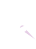 30.04.2023Правила нахождения на территории организации отдыха детей и их оздоровления, организованной на базе МОУ Першинская основная школа Тутаевского муниципального района.Общие положения.Инструктаж «Правила поведения учащихся в лагере с дневным пребыванием детей при школе» проводят учителя или воспитатели с обучающимися, посещающими лагерь.В специальном журнале делается отметка о проведении инструктажа и ставится подпись учителя и учащихся или их родителей (законных представителей).Общие правила поведенияУчащиеся, посещающие лагерь, должны вести себя честно и достойно, соблюдать нормы морали и этики в отношениях между собой и со старшими.Учащиеся приходят в школу к началу работы школьного лагеря к 8.00 часам.Учащиеся одеваются в соответствии с текущей погодой.После входа в школу учащиеся снимают в гардеробе верхнюю одежду и обувь, надевают сменную обувь, приводят в порядок одежду и причёску.Учащиеся делают утреннюю зарядку под руководством учителя физкультуры (инструктора по физической культуре) или воспитателя.Запрещается приносить и использовать в школе и на её территории оружие, взрывчатые и огнеопасные вещества, горючие жидкости, пиротехнические изделия, газовые баллончики, спиртные напитки, наркотики, одурманивающие средства, а также ядовитые и токсические вещества.Учащимся запрещается курить не территории школы.Обучающиеся должны беречь имущество школы, аккуратно относиться к своему и к чужому имуществу, соблюдать чистоту и порядок на территории школы. В случае причинения ущерба имуществу школы родители учащегося (либо его законные представители) обязаны возместить ущерб.Учащимся, нашедшим потерянные или забытые, по их мнению, вещи, необходимо сдать эти вещи дежурному администратору, начальнику лагеря, воспитателю.Запрещается уходить из школы до окончания работы лагеря без разрешения начальника лагеря, воспитателя.В случае пропуска нескольких дней работы лагеря, учащийся должен предъявить учителю (воспитателю) справку или записку от родителей (либо законных представителей) о причине отсутствия. По записке от родителей, учитель может отпустить учащегося после обеда.Учащиеся обязаны подчиняться требованиям дежурных и работников школы.Запрещается бегать по коридорам школы, толкать друг друга, бросаться предметами и применять физическую силу.Учащийся должен быть внимательным и осторожным на проезжей части дороги, а также соблюдать правила дорожного движения.Учащимся запрещается ходить к водоёмам, в лес, в другой населенный пункт без сопровождения взрослых и разрешения родителей.Не дразнить и не гладить беспризорных собак и других животных.Правила поведения учащихся в столовой.Учащиеся посещают столовую согласно утверждённому графику.Запрещается приходить в столовую в верхней одежде, а также с сумками.Во время еды в столовой учащимся надлежит придерживаться хороших манер поведения. Учащиеся должны мыть руки перед едой, есть аккуратно, сидя за столом, не разбрасывать еду, косточки, огрызки, не выносить еду из столовой.Учащиеся должны уважительно относиться к работникам столовой.Разговаривать во время еды следует негромко, чтобы не беспокоить тех, кто ест по соседству.Каждый убирает за собой грязную посуду после приёма пищи, а также ставит на место скамейки.Учащиеся должны бережно относиться к имуществу школьной столовой.Правила поведения в туалетеПри пользовании туалетом обучающиеся (воспитанники) должны соблюдать чистоту, порядок и правила личной гигиены.Запрещается задерживаться в туалете без надобности.В туалете запрещается засорять раковины и унитазы, бросать в них различные предметы.Правила поведения на территории школы.Территория школы является частью школы (школьным участком).На школьном участке учащиеся обязаны: находиться в пределах его границ, соблюдать общие правила поведения.Запрещено покидать территорию школы без разрешения воспитателя, начальника лагеря.Во время игр на школьной площадке соблюдать правила игры, быть вежливым с окружающими.Запрещено разговаривать с посторонними (незнакомыми) людьми. Нельзя реагировать на знаки внимания и приказы незнакомца, нельзя уходить с посторонними людьми.Правила пожарной безопасности.На территории образовательного учреждения запрещается разводить костры, зажигать факелы, применять фейерверки и петарды.Запрещается курить в здании образовательного учреждения и на его территории.Запрещается приносить в образовательное учреждение спички, горючие жидкости (бензин и растворители), легковоспламеняющиеся вещества и материалы.Запрещается пользоваться в кабинетах осветительными и нагревательными приборами с открытым пламенем или спиралью (у электроплиток).Не	пользоваться	неисправными	электроприборами.	При	пользовании электроутюгом необходимо ставить eгo на надежную подставку.Не оставлять без присмотра включенные электроприборы.В случае возгорания и появления пламени покинуть помещение, если огонь не удaлось погаситьПравила электробезопасности.Не включать без разрешения педагогов или воспитателей электроприборы.Не проверять температуру электроутюга касанием его подошвы пальцами рук.Не вывинчивать электролампочки при включенной настольной лампе или включенном выключателе.Не	касаться	никаких	оголенных	проводов	руками,	они	могут	быть	под напряжением.Не забрасывать на провода различные предметы и веревки.При обнаружении упавшего на землю электропровода со столба не подходите к нему ближе 5м.Правила по дорожно-транспортной безопасности.Правила безопасности для пешехода.Переходить дорогу только в установленных местах. На регулируемых перекрестках - на зеленый свет светофора. На нерегулируемых светофором установленных и обозначенных разметкой местах соблюдать максимальную осторожность и внимательность.Не выбегать на проезжую часть из-за стоящего транспорта. Неожиданное появление человека перед быстро движущимся автомобилем не позволяет водителю избежать наезди на пешехода или может привести к иной аварии с тяжкими последствиями.При выходе из транспорта, если необходимо перейти на другую сторону, нужно пропустить автобус, чтобы контролировать дорогу. Автобус обходить сзади, трамвай спереди.При переходе дороги сначала посмотреть налево, а после перехода половины ширины дороги - направо.Если не успели закончить переход и загорелся красный свет светофора, остановитесь на островке безопасности.Не перебегайте дорогу перед близко идущим транспортом - помните, что автомобиль мгновенно остановить невозможно и Вы рискуете попасть под колеса.Не играйте с мячом близко от дороги. Мяч может покатиться на проезжую часть, и Вы в азарте не заметите опасности, выбежав за мячом.Не катайтесь с горок около дороги, если возможен выезд санок на дорогу.Безопасность велосипедиста.Не катайтесь на велосипеде на дорогах c усиленным движением.Перед переходом дороги в городя сойдите c велосипеда и ведите его рядом.При езде на велосипеде в сумерки позаботьтесь o чистоте катафота на заднем крыле.Даже если Вы переходите дорогу на зелёный свет светофора, следите за дорогой и будьте бдительны - может ехать нарушитель ПДД.Безопасность пассажира.B автобусе при движении не ходите по салону, держитесь за поручни.B легковой машине занимайте место на заднем сиденье.Не садитесь в машину к неизвестным людям.Отказывайтесь от поездки в машине, если водитель не совсем здоров или принимал алкогольные напитки.Правила безопасности при проведении спортивных мероприятийПри отсутствии воспитателя не влезать на спортивные снаряды и оборудование.Перед выполнением упражнений провести разминку и разогрев мышц.Перед прыжками проверить прыжковую яму на отсутствие камней, стекла и других опасных предметов.Не толкать друг друга, не ставит подножки.Обувь должна быть на нескользящей подошве (кроссовки, кеды).Если при беге себя плохо почувствовали, перейдите на шаг, .а потом сядьте.При	игре	в	футбол	и	хоккей	применяйте	спецодежду   (защитные	щитки, наплечники, налокотники и другие защитные средства).При беге па пересеченной местности будьте внимательны, чтобы не оступится или не попасть в яму.Если очень устали и тяжело дышать, прекратите бег и пойдите спортивной ходьбой или обычным пешим ходом. При головокружении или тошноте сообщите об этом.Правила безопасности при работе на пришкольном участкеПодготовка к работеПеред начaлом работы учащиеся должны пройти целевой инструктаж, получить спецодежду и инвентарь по охране труда.Обязательная спецодежда:рукавицы;закрытая обувь на низком каблуке.. Характер возможных травм;ранения ног инвентарем (лопатой, мотыгой, граблями);ранения острыми предметами в земле (битым стеклом или металлом);засорение глаз;растяжения связок мышц ноги или вывих сустава стопы (если обувь на каблуке или легкая открытая).Меры безопасности при работе. Копать землю лопатой или работать мотыгой нужно только в закрытой обуви на низком каблуке.Не класть мотыгу и грабли на рабочем участке режущей частью или лубьями вверх. Инвентарь нужно ставить в стороне от места работы и так, чтобы предотвращать возможность травмирования. Если на участке - то лезвие мотыги и зубья грабель должны быть воткнуты в землю или установлены у опоры рабочим органом вверх и в сторону от человека.Не ковырять землю голыми руками - можно порезать палец о стекло или наткнуться на кусок острого металлического предмета.Не бросать инвентарь друг другу, а передавать его из рук в руки. Не размахивать инвентарем, можно случайно зацепить кого-либо.Не толкаться, так как на неровной поверхности участка легко можно подвернуть ногу и получить травму.Меры безопасности по окончании работыПо окончании работы инвентарь собрать и унести в кладовую, аккуратно поставив его в безопасном положении.Вымыть руки с мылом, дома принять душ.Правила безопасности в экстремальных ситуацияхПри пожаре в лесу.Уходите быстро поперек ветра в направлении «из леса». Если вы не можете определить направление «из леса», нужно влезть на высокое дерево, чтобы определить край леса.При пожаре в здании.Если выход отрезан огнем, а вы на этаже выше второго, за кройте плотно окно и дверь, промажьте хлебным мякишем щели и двери, смочите простыню, обернитесь в мокрую простыню с головой. Дышать рекомендуется через смоченную и сложенную вчетверо марлю или майку. Так ожидайте помощи пожарных.Если Вы потерялись в станице или заблудились в лесу и Вас ищут.Оставайтесь в том месте, где вы отстали от группы. Если в лесу, периодически (примерно через 1 мин.) громко кричите «ау» и прислушивайтесь к голосам.Если Вы разбили медицинский термометр (градусник).Не скрывайте этого от взрослых. Пары ртути очень ядовиты и, если ртуть не собрать и место её разлива  не дезактивировать, то через некотoрoе время люди получат серьезноезаболевание печени и почек. Ртуть нужно собрать, а место ее разлива многократно промыть треххлорным железом или 20 % раствором соды.Начальник дневного школьного лагеря	 	 Суханова С.В.